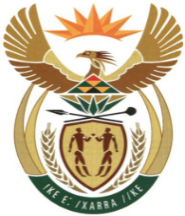 MINISTRYMINERAL RESOURCES AND ENERGYREPUBLIC OF SOUTH AFRICAPrivate Bag X 59, Arcadia, 0007, Trevenna Campus, Building 2C, C/o Meintjes & Francis Baard Street, Tel: +27 12 406 7612, Fax: +27 12 323 5849Private Bag X9111 Cape Town 8000, 7th Floor, 120 Plein Street Cape Town, Tel: +27 21 469 6425, Fax: +27 21 465 5980	Memorandum from the Parliamentary OfficeNational Assembly : 1383Please find attached a response to Parliamentary Question for written reply asked by Ms N P Sonti (EFF) to the Minister of Mineral Resources and Energy: Mr J MbeleDDG: Programmes and Projects………………/………………/2022Recommended/ Not RecommendedMs P Gamede Acting Director General: Department of Mineral Resources and Energy………………/………………/2022Approved / Not Approved Mr. S.G MantasheMinister of Mineral Resources and Energy ………………/………………/20221383. Ms N P Sonti (EFF) to ask the Minister of Mineral Resources and Energy Affairs: On what date will his department provide basic services, such as electricity, to the community of Ward 26 in Madibeng in the North West province? NW1675EReplyWard 26 falls under the Eskom Licenced Area of Supply which is the Wonderkop area.  Ward 26 is situated on private land and Eskom has since asked landowners for consent to electrify the area. No response has been received and the local municipality (Madibeng) has been asked to assist with the process. Electrification of the area can therefore only resume as soon as all the above issues are resolved.	